АДМИНИСТРАЦИЯ ТУЖИНСКОГО МУНИЦИПАЛЬНОГО РАЙОНА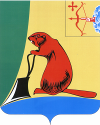 КИРОВСКОЙ ОБЛАСТИПОСТАНОВЛЕНИЕО внесении изменений в постановление администрации Тужинского муниципального района от 05.03.2013 № 96В соответствии со статьей 8 Федерального закона от 25.12.2008 №273-ФЗ «О противодействии коррупции»,  в целях приведения постановления администрации Тужинского муниципального района в соответствие с действующим законодательством администрация Тужинского муниципального района ПОСТАНОВЛЯЕТ:1. Внести в постановление администрации Тужинского муниципального района от 05.03.2013 № 96 «О представлении лицами, поступающими на должность руководителей муниципальных учреждений Тужинского района, и руководителями муниципальных учреждений Тужинского района сведений о своих доходах, об имуществе и обязательствах имущественного характера, а также сведений о доходах, об имуществе и обязательствах имущественного характера своих супруги (супруга) и несовершеннолетних детей» (далее - Постановление) следующие изменения:1.1. Изложить и утвердить Порядок  представления лицами, поступающими на должность руководителей муниципальных учреждений Тужинского района, и руководителями муниципальных учреждений Тужинского района сведений о своих доходах, об имуществе и обязательствах имущественного характера, а также сведений о доходах, об имуществе и обязательствах имущественного характера своих супруги (супруга) и несовершеннолетних детей, в новой редакции согласно приложению.1.2. Пункт 2 Постановления  изложить в следующей редакции:«2. Установить, что сведения о доходах, об имуществе и обязательствах имущественного характера лиц, поступающих на должность руководителей, главных бухгалтеров и руководителей и главных бухгалтеров, а также сведения о доходах, об имуществе и обязательствах имущественного характера супруги (супруга) и несовершеннолетних детей лиц, поступающих на должность руководителей, главных бухгалтеров и руководителей, главных бухгалтеров предоставляются в соответствии с Порядком и по формам справок, утвержденным для государственных гражданских служащих Кировской области.2. Начальнику муниципального казенного учреждения (далее - МКУ) Управление образования администрации Тужинского муниципального района и заведующей МКУ Отдел культуры администрации Тужинского муниципального района ознакомить с данным постановлением руководителей, главных бухгалтеров муниципальных учреждений Тужинского района. 3. Настоящее постановление вступает в силу с момента опубликования в Бюллетене муниципальных нормативных правовых актов органов местного самоуправления Тужинского муниципального района Кировской области.Глава администрации Тужинского муниципального района                                           Е.В. Видякина                       Приложение                           УТВЕРЖДЕНпостановлением администрацииТужинского муниципального районаот _03.02.2015____№_60____ПОРЯДОКпредставления лицами, поступающими на должность руководителей, главных бухгалтеров муниципальных учреждений Тужинского района, а также руководителями и главными бухгалтерами муниципальных учреждений Тужинского района сведений о своих доходах, об имуществе и обязательствах имущественного характера, а также сведений о доходах, об имуществе и обязательствах имущественного характера своих супруги (супруга) и несовершеннолетних детейЛица, поступающие на должность руководителей, главных бухгалтеров муниципальных учреждений Тужинского района, а также руководители и главные бухгалтера муниципальных учреждений Тужинского района обязаны представлять работодателю в письменной форме сведения о своих доходах, об имуществе и обязательствах имущественного характера, а также сведения о доходах, об имуществе и обязательствах имущественного характера своих супруги (супруга) и несовершеннолетних детей (далее – сведения о доходах, об имуществе и обязательствах имущественного характера).2. Лица, поступающие на должность руководителей, главных бухгалтеров муниципальных учреждений, представляют по утвержденным формам справок:2.1. Сведения о своих доходах, полученных от всех источников (включая доходы по прежнему месту работы или месту замещения выборной должности, пенсии, пособия, иные выплаты) за календарный год, предшествующий году подачи документов для поступления на должность руководителя, главного бухгалтера муниципального учреждения, а также сведения об имуществе, принадлежащем ему на праве собственности, и о своих обязательствах имущественного характера по состоянию на первое число месяца, предшествующего месяцу подачи документов для поступления на должность руководителя, главного бухгалтера (на отчетную дату).2.2. Сведения о доходах супруги (супруга) и несовершеннолетних детей, полученных от всех источников (включая заработную плату, пенсии, пособия, иные выплаты) за календарный год, предшествующий году подачи лицом документов для поступления на должность руководителя, главного бухгалтера, а также сведения об имуществе, принадлежащем им на праве собственности, и об их обязательствах имущественного характера по состоянию на первое число  месяца, предшествующего месяцу подачи документов для поступления на должность руководителя, главного бухгалтера (на отчетную дату).3. Руководитель, главный бухгалтер муниципального учреждения представляют ежегодно, не позднее 30 апреля года, следующего за отчетным, по утвержденным формам справок:3.1. Сведения о своих доходах, полученных за отчетный период (с 01 января по 31 декабря) от всех источников (включая заработную плату, пенсии, пособия и иные выплаты), а также сведения об имуществе и обязательствах имущественного характера по состоянию на конец отчетного периода.3.2. Сведения о доходах супруги (супруга) и несовершеннолетних детей, полученных за отчетный период (с 01 января по 31 декабря) от всех источников (включая заработную плату, пенсии, пособия и иные выплаты), а также сведения об их имуществе и обязательствах имущественного характера по состоянию на конец отчетного периода.4. В случае, если руководитель, главный бухгалтер муниципального учреждения или гражданин обнаружили, что в представленных им сведениях о доходах, об имуществе и обязательствах имущественного характера не отражены или не полностью отражены какие-либо сведения либо имеются ошибки, он вправе представить уточненные сведения в течение трех месяцев, после срока указанного в пункте 3 настоящего Порядка.Такие уточненные сведения не считаются представленным с нарушением срока. 5. Проверка достоверности и полноты сведений о доходах, об имуществе и обязательствах имущественного характера, представленных лицом, поступающим на должность руководителя, главного бухгалтера муниципального учреждения, а также руководителем, главным бухгалтером муниципального учреждения, осуществляется в порядке, устанавливаемом администрацией Тужинского муниципального района.6. Сведения о доходах, об имуществе и обязательствах имущественного характера, представляемые лицом, поступающим на должность руководителя, главного бухгалтера муниципального учреждения, а также руководителем, главным бухгалтером муниципального учреждения в соответствии с настоящим Порядком, приобщаются к личному делу и являются сведениями конфиденциального характера, если федеральным законом они не отнесены к сведениям, составляющим государственную тайну._______03.02.2015№60пгт Тужапгт Тужапгт Тужапгт Тужа